Маршрутизация пациента, нуждающегося в проведении кохлеарной имплантации и последующей реабилитации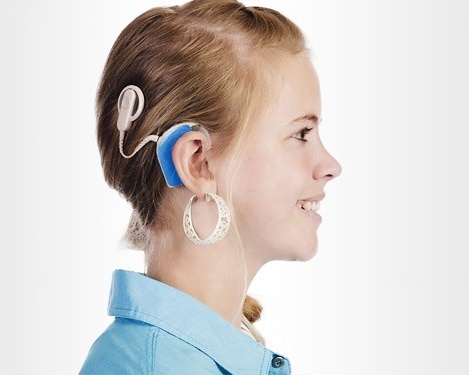 Реабилитацию после операции-кохлеарной имплантации можнопройти по адресам:ГОБИ СКШИАдрес: г.Иркутск, ул. Нестерова 32Консультации и запись по телефону: 8 (3952) 77-84-14МБДОУ компенсированного вида детский сад №162Адрес: г.Иркутск, мкр.Юбилейный 130Консультации и запись по телефону: 8 (3952) 53-17-03Реабилитационный центр для детей инвалидовАдрес: г.Иркутск, ул.Маршала Конева 86Консультации и запись по телефону: 8 (3952) 30-18-88Центр реабилитации для детей и взрослых после кохлеарной имплантацииАдрес: Московская область, г.Фрянзино, ул. Пионерская, д.3Консультации и запись по телефону: 8 (926) 750-94-65, 8 (496) 561-48-48Электронная почта: info@istok-cochlear.ruФГБУ Центр реабилитации для детей с нарушением слуха Минздрава РоссииАдрес: Московская область, г. Троицк, ул. Нагибина, д. 4, стр. 1Консультации и запись по телефону: 8 (495) 549-53-74Электронная почта: omo@fgbucr.ruВыявлены нарушения слуха у новорожденного по результатам аудиологического скрининга в родовспомогательном учреждении или детской поликлинике или имеются жалобы на снижение слуха.Поликлиника по месту жительстваКонсультации профильных специалистов при наличии показаний (врача-оториноларин-голога, врача-невролога и др.). Направление пациента к сурдологу в Областной сурдологический центр г. ИркутскОбластной сурдологический центр ГБУЗ Иркутская ордена «Знак Почёта» областная клиничкскя больница. Иркутск, микрорайон Юбилейный, 100, контактный телефон (3952) 465-315, 554-435Аудиологическое обследование, установление предварительного и окончательного диагноза нейросенсорной тугоухости или глухоты, определение показаний или противопоказаний для проведения операции кохлеарной имплантации (далее - КИ). Информирование родителей. Подготовка пакета документов в комиссию по отбору пациентов на высокотехнологическую медицинскую помощь (далее - ВМП) министерства здравоохранения Иркутской области.Министерство здравоохранения Иркутской области г. Иркутск, ул. Карла Маркса, 29, 29а,  контактный телефон (3952) 240-586,  265-183,  265-129Комиссия по отбору пациентов на высокотехнологичную медицинскую помощь (далее - ВМП). Оформление «Талона-направления на ВМП» в информационно-аналитической системе Минздрава России - представление информации о пациенте в Федеральное государственное бюджетное учреждение, в котором проводятся операции КИ.Федеральное государственное бюджетное учреждение (далее-ФГБУ) – центр, выполняющий кохлеарную имплантациюГоспитализация, дополнительное аудиологическое и общесоматическое обследование (при необходимости), операция КИ.Областной сурдологический центр г. Иркутск Получение направления на подключение речевого процессора в ФГБУ, где выполнялась КИФедеральное государственное бюджетное учреждение (далее-ФГБУ) – центр, выполняющий кохлеарную имплантациюПодключение речевого процессора и первичная настройка речевого процессора (через 1-1,5 месяца после КИ).Областной сурдологический центр г. ИркутскОсуществление диспансерного наблюдения пациента с нарушением слуха после подключения речевого процессора. Получение направления на проведение реабилитации, замены речевого процессора (через пять лет после подключения).Реабилитационное лечениеРеабилитационное лечениеРеабилитационное лечениеРеабилитационное лечениеОбластной сурдологический центр         г. ИркутскФГБУ, где выполнялась КИФГБУ «Центр реабилитации (для детей с нарушением слуха)» Минздрава РоссииОбластной реабилитационный центр г. Иркутск, ул. Маршала Конева, 86(3952) 30-73-89, 30-18-88медицинская реабилитациямедицинская реабилитация, в том числе настройка и замена речевого процессора КИ.медицинская реабилитация, в том числе настройка и замена речевого процессора КИ.медицинская реабилитация, в том числе настройка и замена речевого процессора КИ.